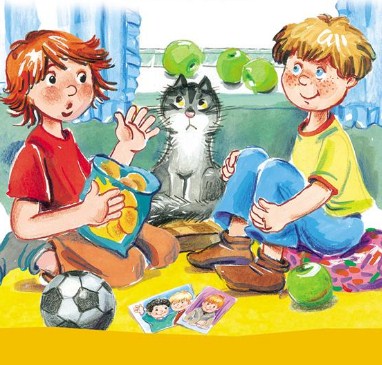 У Андрюшки было много друзей во дворе. Некоторые даже ходили уже в школу, но такого маленького друга у него ещё никогда не было.Этот новый друг Вадик знал несколько слов и большую часть времени спал в коляске. И тем не менее он был настоящий друг.При виде Андрюши он ещё издали кричал:— А-а-а!Всё, что у него было в руках, он протягивал своему другу и говорил:— На!А однажды, когда на Андрюшу залаяла большая собака, Вадик так громко заплакал, что собака поджала хвост и замолчала.Зато Андрюша, как друг, водил малыша за руку, и благодаря этому Вадик быстро научился самостоятельно ходить. Ведь Андрюша сам в своё время не сразу научился ходить самостоятельно и, наверное, помнил об этом.А когда мама Вадика отлучалась, всегда следил, чтобы друг его не вывалился из коляски, и Вадик, хорошо понимая это, протягивал ему руки и говорил:— Угу.Андрюша часто дарил ему какую-нибудь свою игрушку, и Вадик радостно кричал:— Ага!Теперь Андрюша ходит уже в школу и, говорят, не очень-то смирно сидит за партой, а Вадик вовсю бегает и ни минуты не желает сидеть в коляске.И они по-прежнему друзья.